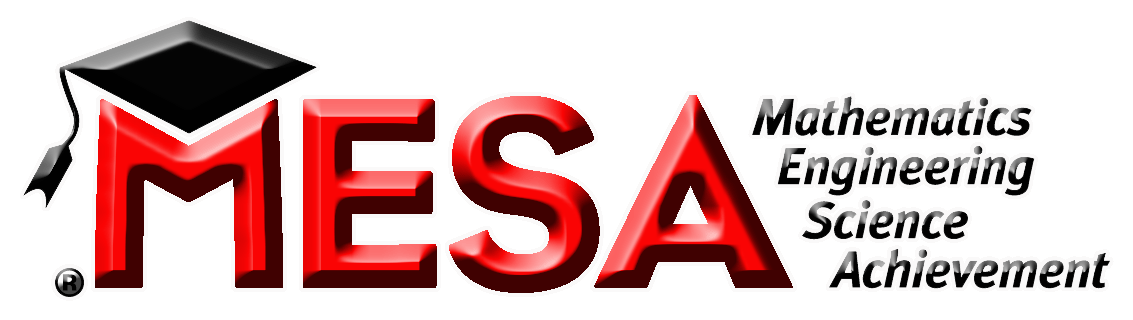 SEQUENCE OF MESA PROJECT(S) OF THE MONTHPROJECT PLANNINGRefer to the MESA Curriculum to choose projects.  Most of the curricula pertaining to MESA projects can be accomplished in a month’s time.    Please develop a sequence comprised of “Project(s) of the Month” for the duration of your MESA program.  Maximum exposure to hands-on learning and MESA Day Projects are valued.  Take into consideration the structure of MESA at your school, time available for hands-on learning, and projects that your students might find attractive.  And REMEMBER, effective advanced planning is essential to student success.PROJECT(S) OF THE MONTHAugust(beginning of school)SeptemberOctoberNovember(Thanksgiving Break)December(Christmas Break)JanuaryFebruaryMarch(Spring Break)April(State Testing)MayJune(End of School Year)